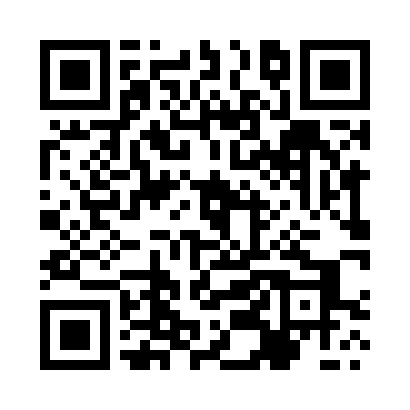 Prayer times for Smreczyna, PolandWed 1 May 2024 - Fri 31 May 2024High Latitude Method: Angle Based RulePrayer Calculation Method: Muslim World LeagueAsar Calculation Method: HanafiPrayer times provided by https://www.salahtimes.comDateDayFajrSunriseDhuhrAsrMaghribIsha1Wed3:085:2912:505:568:1310:242Thu3:055:2712:505:578:1510:263Fri3:025:2512:505:588:1610:294Sat2:595:2312:505:598:1810:325Sun2:555:2212:506:008:1910:356Mon2:525:2012:506:018:2110:387Tue2:495:1812:506:028:2210:418Wed2:455:1712:506:038:2410:449Thu2:425:1512:506:038:2510:4610Fri2:395:1412:506:048:2710:4911Sat2:355:1212:506:058:2810:5212Sun2:345:1112:506:068:2910:5513Mon2:345:0912:506:078:3110:5814Tue2:335:0812:506:088:3210:5815Wed2:335:0612:506:098:3410:5916Thu2:325:0512:506:098:3511:0017Fri2:325:0412:506:108:3711:0018Sat2:315:0212:506:118:3811:0119Sun2:315:0112:506:128:3911:0120Mon2:305:0012:506:138:4111:0221Tue2:304:5912:506:138:4211:0322Wed2:294:5812:506:148:4311:0323Thu2:294:5612:506:158:4411:0424Fri2:284:5512:506:168:4611:0425Sat2:284:5412:506:168:4711:0526Sun2:284:5312:506:178:4811:0627Mon2:274:5212:516:188:4911:0628Tue2:274:5112:516:188:5011:0729Wed2:274:5112:516:198:5211:0730Thu2:274:5012:516:208:5311:0831Fri2:264:4912:516:208:5411:08